г. Якутск Об организации образовательного процесса с 9 по 17 декабря 2022 г. Во исполнение Решения заседания Санитарно-противоэпидемической комиссии городского округа «город Якутск» о мерах по недопущению заболеваемости острыми респираторными вирусными инфекциями и гриппом в учреждениях образования на территории ГО «город Якутск» от 08.12.2022 г. № 78-ПР/СВ, на основании приказа Управления ФКиС «Об организации образовательного процесса с 9 по 17 декабря 2022 г. в детско-юношеских спортивных школах городского округа «город Якутск»  от 08 декабря 2022 г. № 02-0/131, ПРИКАЗЫВАЮ:1. Зам. директора по УВР (Сивцева А.М.):1.1. Временно приостановить с 09 по 17 декабря 2022 г очный образовательный процесс реализации дополнительных общеобразовательных программ в области и физической культуры и спорта и организовать образовательный и  воспитательный процесс с применением дистанционных технологий для обучающихся с 1 по 8 классы и 10 класс.2. Зам. директора по АХР (Ноговицын С.С.):2.1. В период ограничительных мероприятий  организовать генеральные уборки с применением дезинфицирующих средств силами технического персонала  учреждения.       3. Медицинскому работнику (Нифонтова И.А.):3.1. Вести работу с тренерско-преподавательским составом о проведении профилактической работы с родителями (законными представителями) по ограничению посещения детьми мест массового пребывания людей, кинотеатров, спортивных залов, объектов торговли и общественного питания.   3.2. Вести работу с персоналом учреждения по соблюдению санитарно-эпидемиологических правил и нормативов, направленные на недопущение распространения вирусной инфекции и гриппа.4. В период ограничительных мероприятий приостановить все спортивные  мероприятия среди обучающихся республиканского и городского значения на территории городского округа «город Якутск» с участием учащихся и воспитанников детских образовательных организаций независимо от форм собственности в указанный срок.5. Контроль над исполнением настоящего приказа оставляю за собой.Директор                						   	                И.П. Белолюбский  С приказом ознакомлены: ____________ Сивцева А.М..___________ Ноговицын С.С._______________ Нифонтова И.А.Муниципальное бюджетное учреждение дополнительного образования «Детско-юношеская спортивная школа №1» городского округа «город Якутск»(МБУ ДО ДЮСШ № 1)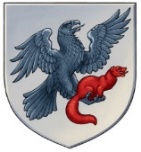 «Дьокуускай куорат» куораттааҕы уокуругун«1 нүɵмэрдээх оҕо спортивнай оскуолата»эбии үɵрэхтээhиҥҥэмуниципальнай бюджет тэрилтэтэ ул. Дзержинского 5, г. Якутск, 677000, тел/факс. (4112)34-14-62, тел. (4112)42-01-05, e-mail: dush1ykt@mail.ruул. Дзержинского 5, г. Якутск, 677000, тел/факс. (4112)34-14-62, тел. (4112)42-01-05, e-mail: dush1ykt@mail.ruул. Дзержинского 5, г. Якутск, 677000, тел/факс. (4112)34-14-62, тел. (4112)42-01-05, e-mail: dush1ykt@mail.ru          ПРИКАЗ«__09_» __декабря___2022 г.                                                                                   №01-08/ _92_                                                                          ПРИКАЗ«__09_» __декабря___2022 г.                                                                                   №01-08/ _92_                                                                          ПРИКАЗ«__09_» __декабря___2022 г.                                                                                   №01-08/ _92_                                                                